Press release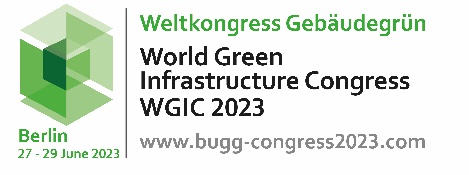 World Green Infrastructure Congress June 27-29, 2023 in Berlin and onlineFederal Minister for Housing, Urban Development and Building and over 100 speakers from 29 countries at the World Green Infrastructure Congress 2023After six years, the World Green Infrastructure Congress (WGIC) will finally take place again - from 27 to 29 June 2023 in Berlin! 
The last World Congress, also held in Berlin, was fully booked with over 800 participants from 44 countries. The aim is to follow-up on the successful 2017 congress with a hybrid event (Berlin and online) in order to reach even more participants.The three-day World Congress, which is addressed to planners, contractors, local-, state- and federal politicians, investors and companies in the sector, is divided into two days of expert congress and one day of excursions.The welcome speeches by the Parliamentary State Secretary Elisabeth Kaiser (Federal Ministry for Housing, Urban Development and Building) and Permanent Secretary Dr. Britta Behrendt (Senate Department for the Environment, Urban Mobility, Consumer Protection and Climate Action), as well as keynote speeches by German architect Christoph Ingenhoven and French botanist Patrick Blanc, will be a brilliant start to the congress on 27 June 2023 in Berlin.The programme with over 100 speakers from 29 countries has been finalized and promises interesting congress days that will provide an overview of what is currently taking place in the field of greening buildings worldwide.The accompanying trade exhibition, which provides a good overview of various products, systems and services in the industry, is almost fully booked with over 50 exhibitors. It is another highlight of the event.The organizer is the Bundesverband GebäudeGrün e.V. (BuGG), supported by international and national partners, as well as 23 congress and 10 media partners. 
The World Congress is further supported by 12 gold and 9 silver sponsors.www.bugg-congress2023.comPhotos and illustrationsFig. 1: Join us at the World Green Infrastructure Congress in Berlin from 27 to 29 June 2023!
Source: Bundesverband GebäudeGrün e.V.

Fig. 2: The congress plus the accompanying exhibition with over 50 exhibitors makes the World Green Infrastructure Congress unique.
Source: Bundesverband GebäudeGrün e.V.

Fig. 3: Information from various countries on greening buildings, including the Bosco Vertikale in Milan - presented in over 90 lectures.
Source: Bundesverband GebäudeGrün e.V.

Fig. 4: In his keynote speech, architect Christoph Ingenhoven also discusses his well-known buildings KöBogen 2 and Calwer Passage (pictured).
Source: Bundesverband GebäudeGrün e.V.

Fig. 5: WOHA architects report online from Singapore on their projects (here the Parkroyal Hotel).
Source: Bundesverband GebäudeGrün e.V.

Fig. 6: The topic of indoor greening will also be addressed at the World Building Green Congress 2023. Here you can see the XXL interior greening of Jewel Airport in Singapore.
Source: Bundesverband GebäudeGrün e.V.

Author/Contact
Dr. Gunter Mann
Bundesverband GebäudeGrün e. V. (BuGG)
E-mail: info@bugg.de 
www.gebaeudegruen.info
Albrechtstrasse 13
10117 Berlin
Phone: +49 30 / 40 05 41 02Berlin, the 28th March 2023